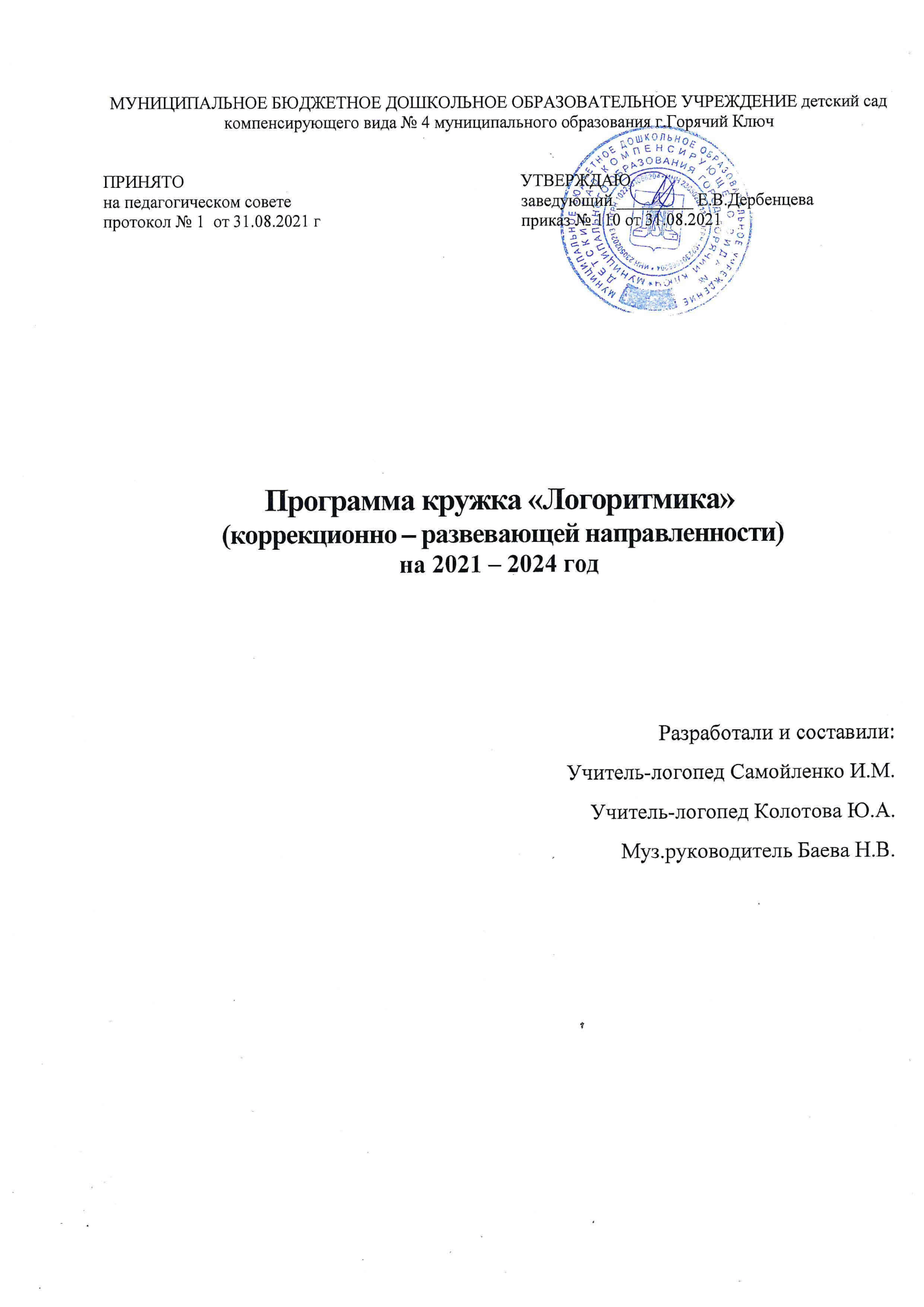 1.Информационная карта программы:ТИП: образовательнаяВИД: модифицированнаяУРОВЕНЬ: коррекционно-развивающийФОРМА ПРОВЕДЕНИЯ ЗАНЯТИЙ: подгрупповая ОБРАЗОВАТЕЛЬНАЯ ОБЛАСТЬ: познавательная, коммуникативнаяНАПРАВЛЕННОСТЬ: эстетическая, коррекционно – развивающая2.Пояснительная записка        Занятия ритмикой, полные бодрости, радости, чувства гармонии излучаемого музыкой, наложат отпечаток на развитие личности этих детей и возродят в них  чувства гармонического согласия со всеми функциями организма.                                       Н.Г. Александрова    Логоритмика – это комплексная методика, включающая в себя средства логопедического, музыкально-ритмического и физического воспитания. Это система двигательных упражнений, в которых различные движения сочетаются с произнесением специального речевого материала. Это форма активной терапии, преодоление речевого и сопутствующих нарушений путем развития и коррекции неречевых и речевых психических функций и в конечном итоге адаптация человека к условиям внешней и внутренней среды. Укрепляется костно-мышечный аппарат, развивается дыхание, моторные, сенсорные функции, чувство равновесия, правильная осанка, походка, грация движений. Чем выше двигательная активность ребенка, тем лучше развивается его речь. С другой стороны, формирование движений происходит при участии речи. Речь является одним из основных элементов в двигательно-пространственных упражнениях. Ритм речи, особенно ритм стихов, поговорок, пословиц, способствует развитию координации, общей и тонкой произвольной моторики. С помощью стихотворной ритмической речи вырабатывается правильный темп речи, ритм дыхания, развиваются речевой слух, речевая память. Одной из универсальных базовых способностей человека является ритмическая способность. По слова известного педагога Э. Жака-Далькроза, «Пространство и время наполнены материей, подчиненной законам вечного ритма».	Все в нашем организме подчинено ритму – работает ли сердце, легкие или мозговая деятельность. Развитие ритма тесно связано с формированием пространственно-временных отношений. Двигательный ритм влияет на становление речевых механизмов. Чувство ритма помогает быстрее и легче усваивать стихотворения, понимать музыкальные произведения. Поэтому в детском саду необходимо проводить занятия логоритмикой.Логоритмика – это система двигательных упражнений, в которых различные движения сочетаются с произнесением специального речевого материала. Это форма активной терапии, преодоление речевого и сопутствующих нарушений путем развития и коррекции неречевых и речевых психических функций и в конечном итоге адаптация ребёнка к условиям внешней и внутренней среды. 
    Особенность метода заключается в том, что в двигательные задания включается речевой материал, над качеством которого призвана работать логопедическая ритмика. Музыка не просто сопровождает движение, а является его руководящим началом. Под влиянием регулярныхлогоритмических занятий с использованием здоровьесберегающих технологий у детей происходит положительная перестройка сердечнососудистой, дыхательной, двигательной, сенсорной, речедвигательной, и других систем, а также воспитание эмоционально - волевых качеств личности.Логопедическая ритмика — одно из звеньев коррекционной педагогики. Прежде всего, это комплексная методика, включающая в себя средства логопедического, музыкально-ритмического и физического воспитания. Ее основой являются речь, музыка и движение. Поэтому цель данной программы - коррекция и профилактика имеющихся отклонений в речевом  развитии ребёнка посредством сочетания слова и движения.Логоритмика полезна всем детям, посещающим логопедическую группу, имеющим проблемы становления речевой функции, в том числе, алалия, задержки речевого развития, нарушения звукопроизношения, заикание, аутистические расстройства. Очень важна логопедическая ритмика для детей с так называемым речевым негативизмом, так как занятия создают положительный эмоциональный настрой к речи, мотивацию к выполнению логопедических упражнений. Логоритмика – мощное вспомогательное средство для эффективной совместной работы логопеда и музыкального руководителя по коррекции различных нарушений речи дошкольников. Программа рассчитана на 2 года обучения. Логоритмические занятия проводятся с детьми логопедической группы 1 раз в неделю длительностью 25 мин. логопедом, музыкальным работником и воспитателем.Структура логоритмических занятий включает в себя развитие памяти, внимания, оптико-пространственных функций, слуховых функций, двигательной сферы, ручной моторики, артикуляционной моторики, речевой функциональной системы, звукопроизношения. В занятия включаются пальчиковые игры или массаж пальцев, гимнастика для глаз, различные виды ходьбы и бега под музыку, стихотворения, сопровождаемые движениями, логопедическая гимнастика, мимические упражнения, а также могут быть упражнения на релаксацию под музыку, чистоговорки, речевые и музыкальные игры.3.Актуальность программыОвладение родным языком, развитие речи является одним из самых важных приобретений ребёнка в дошкольном детстве и рассматривается в дошкольном воспитании как общая основа воспитания и обучения детей.	Чёткая, правильная речь необходима ребёнку для уверенного общения, успешного обучения, грамотного чтения и письма, гармоничного развития.	Речь ребёнка формируется в процессе общения с окружающими его взрослыми. Большая роль в формировании правильной речи детей принадлежит воспитателям детских дошкольных учреждений, поскольку большее время дошкольник проводит именно с ним. Именно поэтому, одна из главных задач воспитания и обучения детей дошкольного возраста в детском саду – это обучение родному языку, развитие речи и словаря, речевого общения.Современная ситуация в системе образования, в которой происходит изменения, связанные с ориентацией на ценностные основания педагогического процесса, его гуманизацию и индивидуализацию в подходах к решению проблем конкретного ребёнка, побуждает педагогов и специалистов к созданию новых моделей, поиску новых форм и технологий специализированной помощи детям, имеющим проблемы в психофизическом развитии, обучении, общении и поведении. Преодоление нарушений звукопроизношения в дошкольном возрасте имеет огромное значение в последующей жизни ребёнка. Перед специалистами, работающими с детьми с речевыми нарушениями, стоит задача поиска наиболее эффективных методов формирования произносительных возможностей, сохранения и укрепления физического здоровья дошкольников, создания такой артикуляционной базы, которая обеспечивала бы наиболее успешное овладение правильнгого произношения.4.Особенности организации и проведения программыЦель– преодоление речевого нарушения у детей путём развития, воспитания и коррекции двигательной сферы через музыкально-логоритмическую деятельность.Задачи:образовательные:- формировать двигательные умения и навыки;- развивать пространственные представления;- развивать координацию, переключаемость движений;- знакомить с метроритмикой;воспитательные:- воспитывать и развивать чувство ритма, способность ощущать в музыке, движениях ритмическую выразительность;- формировать способность восприятия музыкальных образов и умение ритмично и выразительно двигаться в соответствии с данным образом;- совершенствовать личностные качества, чувство коллективизма;коррекционные:- развивать речевое дыхание;- развивать артикуляционный аппарат;- развивать фонематическое восприятие;- развивать грамматический строй и связную речь;- формировать и развивать слуховое и зрительное внимание и память.Основные направления работы с детьми:оздоровительное;образовательное;воспитательное;коррекционно-развивающее. Методы и приемы обучения	1.Наглядно-слуховой2.Наглядно-зрительный3.Словесный4.Упражнения5.Пример взрослого, ребенка6.Индивидуальные указания5.Принципы построения программы1. Принцип научности. Подкрепление всех коррекционных и оздоровительных мероприятий научно обоснованными и практически апробированными методиками.2. Принцип целостности, комплексности педагогических процессов. Логоритмические занятия планируются, проводятся и анализируются музыкальным руководителем, логопедом, воспитателем логопедической группы. Вопросы включения в ход занятия здоровьесберегающих технологий решаются совместно с медицинскими работниками детского сада.3. Принцип системности. Логоритмическая работа должна способствовать формированию языка в целом, как системы взаимосвязанных и взаимозависимых единиц.4. Принцип последовательности. Каждое из коррекционных направлений логоритмики реализуется в процессе поэтапной работы. По мере формирования звукопроизношения порядок усвоения фонем всё больше подчиняется закономерностям фонематической системы усваиваемого языка. Звуки, определяющие ядро фонологической системы русского языка формируются в первую очередь. Позднее появляются звуки, составляющие периферию. Задача логопеда -  соблюдать основные закономерности усвоения языковых единиц в норме.  5. Принцип опоры на сохранные функции или принцип обходного пути. Работа над одним звуком подготавливает и облегчает правильное произношение других звуков, той же фонетической группы, и звуков других групп (постановка звука “с” полностью подготавливает артикуляционный уклад звука “з” и частично уклады шипящих звуков). Эта взаимная связь позволяет использовать здоровые звуки для постановки дефектно произносимых звуков. 6. Принцип учета уровня развития ребёнка. Л. С. Выготский предложил выделять в развитии ребенка два основных уровня: уровень актуального развития (самостоятельное решение предлагаемых задач) и уровень потенциального развития (способность решения задач при соответствующей помощи со стороны педагога), таким образом, следует проводить обучение ребенка от выполнения задачи с помощи педагога к самостоятельному ее решению. Любое предлагаемое задание должно быть заведомо легко выполнимым, с учетом уровня развития ребенка и этапа коррекционного воздействия. 7. Принцип повторений умений и навыков. В результате многократных повторений вырабатываются динамические стереотипы. 8. Принцип отбора лингвистического материала. Правильно подобранный лингвистический материал выступает как одно из важных основных условий коррекции. Удобный для произношения текст, в котором отсутствуют или редко встречаются трудные звукосочетания, много гласных звуков. 9. Принцип индивидуально-личностной ориентации воспитания. Главная цель образования – ребенок, развитие которого планируется, опираясь на его индивидуальные и возрастные особенности.10. Принцип активного обучения. На занятиях логоритмикой используются активные формы и методы обучения – игры, активное слушание, творческие задания, импровизации, выполнение оздоровительных упражнений в движении под музыку.11. Принцип результативности. Получение положительного результата развития и коррекции речи, оздоровления каждого ребенка.6.	Основные требования к построению программыПрограмма кружка «Логоритмика» составлена на основе исследований педагогов В. Н. Шацкой, М. И. Фомичевой, Г. А. Волковой, В. А. Гринер занимающихся вопросами дошкольной логоритмики, с учетом межпредметных связей по областям:Познание - наблюдения, беседы, игры.Социализация - используются дидактические, сюжетно - ролевые игры.Художественная литература - используются произведения познавательной направленности (стихи, потешки, прибаутки, частушки, тексты песен).Музыка - используются музыкальные произведения, песни, музыка для упражнений, игр в соответствии с тематикой занятия.Физическая культура - проводятся подвижные игры, развлечения, досуги, упражнения для профилактики плоскостопия.Коммуникация - овладение способами и средствами взаимодействия с окружающими людьми, разучиваются коммуникативные игры.6.1. Основные требования к построению логоритмической деятельностиГлавным принципом достижения эффективности в работе на логоритмических занятиях является индивидуальный подход к каждому ребенку с учетом его возрастных, речевых и психофизиологических возможностей.Речевой материал на таких занятиях предварительно не разучивается, а проводится по подражанию. Во время речевых упражнений желательно, чтобы дети стояли вместе с педагогом в кругу или сидели полукругом. Такое расположение дает возможность детям хорошо видеть педагога, двигаться и проговаривать речевой материал синхронно с ним. 6.2. Требования к средеЛогоритмические занятия рекомендуется проводить в музыкальном зале.  Обязательно наличие зеркала, фортепиано, музыкального центра, телевизора, дивиди плеера набора аудио- и видеозаписей для просмотра и прослушивания ритмических упражнений. Наглядность: маски, костюмы зверей, птиц; детские игрушки; таблицы со складами и текстами коротких песен, иллюстрации к детским песенкам.  Игрушки-инструменты со звуком неопределенной высоты: бубны, погремушки, деревянные ложки. Игрушки-инструменты, издающие звуки только одной высоты: дудки, свирели. Игрушки-инструменты с диатоническим и хроматическим звукорядами: металлофоны, колокольчики. Мячи (латексные, Су-Джок, массажные), скакалки, обручи, ленты, многогранные палочки. Требования к педагогуЗанятия по логоритмике могут проводить педагоги со специальным логопедическим или музыкальным образованием. Логоритмические занятия проводит учитель-логопед совместно с музыкальным руководителем во второй половине дня.Работа с родителямиЗадачи в работе с родителями: Включение родителей в образовательный процесс; Духовное сближение детей и родителей; Формирование мотивации, благодаря которой возрастает интерес детей к занятиям логопедической ритмикой.Работа с родителями осуществляется в 2-х направлениях: обучающем и информативном. 6.3. Формы работы с родителями: Посещение родителями открытых занятий (особенно важен начальный этап обучения); Индивидуальные и коллективные консультации (в том числе, на родительских собраниях); Организация тренингов по логопедической ритмике для родителей;Семейные мероприятия (праздники, конкурсы, семейные вечера, посвященные различной тематике, на которых воспитанники будут иметь возможность проявить способности, приобретенные в ходе работы по всем разделам программы); Анкетирование родителей с целью получения обратной связи по проводимой педагогами работе;  Оформление информационных стендов для родителей.7. Структура занятий Основные требования проведения игр-занятий с детьми:последовательность;повторяемость;доступность;эмоциональность;создание единых игровых ситуаций.Содержание занятий изменяется по мере поэтапного усложнения речевого материала. Легкость, с которой ребенок воспринимает музыку, непосредственность его восприятия облегчают поставленную задачу.       Для достижения наибольшей результативности при проведении логоритмических занятий необходимо следующее:тесный контакт воспитателя и музыкального руководителя;тесный контакт педагогов и родителей.Большинство авторов (Е.Кузнецова, А.Е. Воронова, М.Ю.Картушина) придерживается структуры занятия, состоящей из трех частей: подготовительной, основной и заключительной.Возможно проведение логоритмической деятельности фронтально один раз в неделю во второй половине дня. Продолжительность занятия в старшей – 20-25 минут, в подготовительной – 25 – 30 минут. Общее количество часов в год – 31.Диагностика проводится 2 раза в год (вводная – в сентябре, итоговая – в мае). Каждое занятие проводится по единой лексической теме в игровой форме.7.1. Перспективное планирование занятийI водная часть: 3-5 минут. Включает в себя: различные виды ходьбы, бега с движениями рук, с изменением темпа и ритма движений; упражнения на ориентировку в пространстве; упражнения на развитие координации движений, регуляции мышечного тонуса. II основная часть: от 10 до 15 минут. Включает в себя: развитие артикуляционной моторики, голоса, дыхания, мимики; упражнения на развитие внимания, памяти; упражнения на развитие чувства ритма, темпа; упражнения на развитие координации речи с движением; упражнения на развитие координации пения с движением; слушание музыки для снятия напряжения; игровые упражнения на развитие мелкой моторики. III заключительная часть 6 от 2 до 7 минут. Включает в себя: упражнения на восстановления дыхания; - спокойные виды ходьбы; упражнения на релаксацию.  Логоритмика включает в себя виды музыкальной деятельности:артикуляционную (логопедическую) гимнастику;чистоговорки для автоматизации и дифференциации звуков;пальчиковую гимнастику для развития мелкой моторики;упражнения под музыку на развитие общей моторики, соответствующие возрастнымособенностям детей, для мышечно-двигательного и координационного тренинга;вокально-артикуляционные упражнения для развития певческих данных и дыхания с музыкальным сопровождением и без него;фонопедические упражнения по методу В.В.Емельянова для укрепления гортани и привития навыков речевого дыхания;песни и стихи, сопровождаемые движениями рук, для развития плавности и выразительности речи, речевого слуха и речевой памяти;музыкально-ритмические игры с музыкальными инструментами, развивающие чувство ритма;музыкальные игры, способствующие развитию речи, внимания, умению ориентироваться в пространстве;коммуникативные игры и танцы для развития динамической стороны общения, эмоциональности, позитивного самоощущения;упражнения на релаксацию для снятия эмоционального и физического напряжения.На занятиях по логоритмике особое внимание уделяется: Восприятие:Зрительное.Слуховое.Тактильное Исполнительство Музицирование.Вокальное.Звуковое.Инструментальное. Речедвигательные упражненияИгровой самомассаж, пальчиковая гимнастика.Дыхательно-артикуляционный тренинг.Танцевально-ритмические упражнения.Игро-ритмика.Игро-гимнастика.Игро-танец.Восприятие       Основные виды восприятия формируются на базе внешних (зрительных, слуховых, кожных) и внутренних (двигательных) ощущений.       Таким образом, можно выделить следующие виды восприятия:зрительное;слуховое;тактильное        Полноценное восприятие является залогом успешного развития творческих способностей и психических процессов детей. В раздел вошли: игры, направленные на развитие сенсорики, музыкального и фонематического слуха, активизацию зрительного восприятия. Восприятие музыки и тактильно-кинестетическое восприятие вызывают значительное эмоциональное воздействие. Для получения простых непосредственных эмоций рука как орган осязания имеет преимущества даже по сравнению со зрением и слухом.7.2. Оценка деятельности ребенка      Хотя восприятие является внутренним процессом, его можно оценивать по внешним показателям. Выявление степени реакции одновременно дает представление об активности и пассивности восприятия.        Можно выделить три степени активности восприятия: недостаточная, средняя и высокая.       При пассивном восприятии необходимо дифференцировать подавленное восприятие от его отсутствия. Для этого применяются различные стимулы. Констатировать отсутствие восприятия возможно только после реализации всех стимулов. Очевидно, что объективных показателей не существует, следователь но, целесообразно сопоставление реакций в группе испытуемого. Вмешательство взрослого посредством предложения различных стимулов направлено на повышение степени активности восприятия.Исполнительство       Первично подразумевает реализацию чужой воли для приобретения умений и навыков, необходимых на этапе самостоятельного творчества.Музицирование        Это выражение своего активного отношения к музыкальному искусству в реальном звучании.Вокальное музицирование      Предполагает приведение голосового аппарата в рабочее состояние, настройку слуха и внимания, знакомство с возможностями человеческого голоса. В этот раздел вошли игры с голосовым аппаратом, звукоподражательные игры с пением, фонопедические упражнения, песенный фольклор.Звуковое музицирование     Является основой для знакомства с миром звуков, его бесконечным многообразием. Предполагает соотнесение немузыкальных звуков с музыкальными. В раздел включены игры со звуками  речи, с предметами быта, пение и танцы в сопровождении звучащих жестов, рассказывание стихов, поговорок, скороговорок и сказок при помощи звучащих жестов.Инструментальное музицирование является основой формирования правильных навыков игры на различных музыкальных инструментах.       В свою очередь, это развивает умение использовать характерное звучание инструментов при создании музыкальных картин. В раздел включены игры с шумовыми инструментами, танцевальные композиции с использованием шумовых музыкальных инструментов.Речедвигательные упражнения    предполагают взаимное развитие координационно-регулярующих функций движений и речи. Эта работа развивает и укрепляет чувство ритма, устанавливает прочные ассоциации между движениями, звуковысотностью и определенны ми сказочными персонажами.      Характерным моментом в играх подобного рода является переход от общих,порой недостаточно управляемых движений, к тонким, дифференцированным движениям пальцев и кисти, что, несомненно, свидетельствует о большей выразительности и пластик е движений.Игровой массаж и пальчиковая гимнастика       Игровой, массаж служит для снятия психического и физического напряжения, умственной усталости, способствует закаливанию и оздоровлению детского организма. Раздел включает игры и игровые упражнения, выполняемые непосредственно руками, а также с помощью различных предметов в образно-игровой форме. Пальчиковая гимнастика является основой для развития мелкой моторики и координации движений рук с речью. Пальчиковые игры и упражнения стимулируют развитие речи, оказывают положительное воздействие на улучшение памяти, мышления, развивают фантазию, превращают учебный процесс в увлекательную игру.Дыхательно-артикуляторный тренинг       Одно из условий нормального становления звукопроизношения является полноценная работа артикуляционного аппарата (губы, язык, мягкое небо). Уже с младенческих дней ребенок проделывает массу разнообразных артикуляторно-мимических движений языком, губами, челюстью, сопровождая эти движения звуками, звукоподражаниями. Такие движения являются первым этапом в речевом развитии ребенка, они играют роль гимнастик и органов речи в естественных условиях.       Развитие звукопроизносительных навыков осуществляется в игре на материале звукоподражаний звукам окружающей среды и голосам животных. Игры и игровые упражнения этого раздела используются на каждом занятии и являются основой для формирования артикуляционной базы звуков, а также речевого и неречевого дыхания.Танцевально-ритмические упражнения  Образно-танцевальные композиции, выполняемы е под специально подобранную музыку. Каждая композиция имеет целевую направленность, сюжетный характер и завершенность. Осознание возможностей своего тела в выполнении тех или иных поз, движений, жестов означает вместе с тем и осознание своих чувств.Игро-ритмика Является основой для развития чувства ритма и двигательных способностей, позволяющих свободно, красиво и координационно правильно выполнять согласованные с музыкой движения, задания и игры. Ритму нельзя научить, но его можно освободить, «развязать» в человеке. «Развязывание» ритма начинается с хлопков, шлепков, щелчков пальцами, притопываний.Игро-гимнастика позволяет чувствовать и развивать определенны е группы мышц, необходимых для реализации образно-танцевальных композиций, а также включает необходимые упражнения для развития пространственной ориентировки.Игро-танец обогащает двигательный опыт и является базой для формирования танцевальных движений, которые используются в разнообразных образных композициях.8.Методы и приемы логоритмики, используемые в разных видах музыкальной деятельностиУчитывая, что слушание музыки является самостоятельным видом музыкальной деятельности и вместе с тем оно лежит в основе всех других ее видов, т.е. по сути является ведущим, в процессе разучивания песни, танца или игры, я делаю акцент на восприятие музыки, так как именно оно определяет характер движения.Через слушание музыки мы пытаемся обогатить эмоциональную сферу детей, кроме того, беседы после прослушивания музыки расширяют кругозор дошкольников, влияют на развитие связной речи. Слушание музыки яиспользуют в решении коррекционной задачи как развитие внимания и памяти. После прослушивания произведения проводят беседу о характере и содержании музыки, стараюсь стимулировать высказывания детей о своем отношении к музыке, а также предлагают детям подвигаться под данную музыку, чтобы они смогли прочувствовать ее характер. В организации этого вида деятельности по рекомендациям О.Радыновой двигательные реакции на изменение характера, темпа, ритма, динамики, фактуры способствуют развитию интереса детей к музыке, помогают формированию музыкального мышления во взаимосвязи с эмоциональным ее восприятием.Для развития устойчивого интереса к данному виду деятельности подбирают разнообразные по характеру музыкальные произведения с учетом их эмоционального воздействия и возрастных особенностей. Практика показала эффективность использования произведений изобразительного характера, таких как «Музыкальный букварь» Н.А.Ветлугиной, «Детский альбом» П.И.Чайковского, «Картинки с выставки» М.Мусоргского и др. Они помогают развить у детей воображение и память. После прослушивания таких произведений  с детьми их инсценируют с помощью игры, которую нередко придумывают сами дети.Наиболее эффективно зарекомендовал себя прием – «нарисуй, о чем рассказала музыка» (т.е. дети выражают свое отношение к музыке не словами, а с помощью красок и узоров на отдельном листе бумаги). Таким образом, развиваем у детей психомоторную функцию, воображение, фантазию, мелкую моторику, а также слухо-зрительно-двигательную координацию.Сочетание слов, музыки, зрительного образа и инсценировок углубляют детские впечатления.Наиболее результативным видом музыкальной деятельности в решении коррекционных задач является пение.Например, при невнятном произношении, «проглатывании» окончаний слов (особенно согласных), использую прием пропевания мелодии на слоги «ля-ля», «ти-ли-ли», «ту-ру-ру», которые способствуют автоматизации звука и закреплению правильного произношения.Исходя из опыта работы наиболее действенным приемом, направленным на развитие звуковысотного, ритмического, тембрового и динамического слуха, являются музыкально-дидактические игры. С их помощью развивается у воспитанников внимание, память, мыслительные процессы, т.е. оказывается комплексное корригирующее воздействие на детей.Для развития фонематического слуха проводятся музыкально-дидактические игры, которые способствуют поддержанию интереса детей и стимулируют их активность. Такие как: «Птенчики» Е. Тиличеевой, «Три медведя» И Арсеева, «Угадай по голосу» Е. Тиличеевой и др.Для развития слухового внимания, слуховой памяти, дифференциации неречевых звуков используются такие музыкально-дидактические игры как: «На каком инструменте играю?», «Музыкальные молоточки», «Отгадай и сыграй, как я!» и др.В ходе работы над текстом разучиваемой песни, проводят работу по коррекции устной речи. В этом помогает артикуляционная гимнастика. В нее включаю упражнения для языка, щек, губ, а также мимические упражнения, направленные на развитие подвижности речевых органов. Такие упражнения вызывают положительные эмоции у детей, а также развивают мимику. Также, для успешного развития артикуляции и чистоты интонирования используют так называемые фонопедические упражнения, которые являются наиболее эффективными для развития певческих навыков (с музыкальным сопровождением и без него). Так как известно, что в пении органы дыхания играют ведущую роль, необходимо закаливание органов дыхания, укрепление мышц носоглотки. Для этого проводят специально подобранные упражнения по системе В.Емельянова. Кроме того, они способствуют снятию стрессовых состояний. Используют эти упражнения и для развития чувства ритма, так как выдох и вдох мы проделываем на стаккато и легато, на разные длительности. В проведении дыхательных упражнений чаще всего используется сравнительный показ педагога (неправильное и правильное исполнение).В работе над дикцией мной используется прием – проговаривание текста одними губами в разных темпах, начиная с медленного, т.к. он активизирует внимание детей и побуждает их к более четкому произношению слов.Для профилактики простудных заболеваний, для оздоровления и повышения защитных свойств организма, для поддержки у детей бодрого настроения и побуждения их к активности, используют игровой самомассаж биологически активных точек.В целом, все вышеперечисленные приемы способствуют развитию психических процессов (внимание, память, мышление, воображение и т.д.); нормализации деятельности периферических отделов речевого аппарата (дыхательного, артикуляционного, голосообразовательного); развитию речи за счет расширения словаря и улучшения произносительной стороны речи (звукопроизношения и ритмико-мелодической стороны: темпа, ритма, тембра, динамики).Для развития коммуникативных качеств у детей и выработки умения согласовывать свои действия с движениями других используются коммуникативные танцы и игры, а также ритмические игры. Они помогают дошкольникам преодолеть робость, застенчивость, а также естественно и непринужденно выполнять самые различные танцевально-игровые действия с товарищами.Наиболее результативной формой музыкально-ритмического воспитания является утренняя музыкально-ритмическая разминка под музыку, целью которой является внесение дисциплинированности и организованности в выполнении движения. Благодаря присутствующему в ней ритму вялые и расплывчатые движения детей становятся четкими и целесообразными, преодолевается хаотичность, суетливость движения, нормализуется двигательное беспокойство и движения выполняются в темпе музыки.Материал, изучаемый на логоритмических занятиях закрепляется в самостоятельной деятельности детей (в группе в свободное время). Самостоятельная музыкальная деятельность помогает ребенку «раскрыться»: по-своему выразить то, с чем он познакомился на музыкальном занятии, проявить свою инициативу, самостоятельность, развить волевые черты характера, творческие способности, воображение. Для этого в каждой группе организована соответствующая развивающая среда. Данная работа проводится или совместно с воспитателем, или детьми самостоятельно.Таким образом, все перечисленные выше упражнения способствуют развитию у детей слухо-зрительно-двигательной координации, внимания и памяти, ритмического слуха, нормализации координации движений с речью, пространственной организации движений, выразительности и грации движений, общей и мелкой моторики9. Ожидаемый результат9.1. Ожидаемые результаты первого года обучения на более высоком уровне развитие и усвоение: зрительного восприятия, внимания и памяти; слухового внимания и памяти; статической координации движений; произвольной регуляции мышечного тонуса; ориентировки в схеме собственного тела; ориентировки в пространстве с опорой на правую руку; восприятия пространственных признаков предметов; динамической координации движений рук; артикуляционной моторики; мимических мышц, эмоциональной сферы, воображения и ассоциативнообразного мышления; смыслоразличительной способности языка на основе материала звукоподражаний; слогоритмической структуры слов; поставленных звуков; функций фонематического слуха; понимания предметного, глагольного словаря. 9.2. Ожидаемые результаты второго года обучения на более высоком уровне развитие и усвоение:произвольной памяти; темпо-ритмической организации речи; статической и динамической координации общих движений; статической и динамической координации движений пальцев обеих рук; артикуляционной моторики, мимической; восприятия отношений между предметами в пространстве; пространственная ориентировка в объектах, повернутых на 180 градусов; автоматизации всех звуков речи; функций фонематического слуха, навыков звуко-слогового анализа и синтеза;понимания логико-грамматических конструкций; грамматического строя речи, активного и пассивного словаря.9.3. Ожидаемые результаты третьего года обучения на более высоком уровне развитие и усвоение:сформированность знаний, расширение словарного запаса по лексическим темам, умение самостоятельно составлять небольшие рассказы на определенную тему, придумывать необычные окончания знакомых сказок, песен;сформированность умений ритмично выполнять движения в соответствии со словами, выразительно передавая заданный характер, образ;сформированность модуляции голоса, плавности и интонационной выразительности речи, правильного речевого и физиологического дыхания, умения правильно брать дыхание во время пения;сформированность произносительных навыков, подвижности артикуляционного аппарата. Способность правильно выполнять артикуляции звуков отдельно и в слоговых рядах, дифференцировать парные согласные звуки в слоговых рядах, словах, чистоговорках;способность выполнить оздоровительные упражнения для горла, для улучшения осанки, дыхательные (по А. Стрельниковой) и пальчиковые упражнения, самомассаж лица (по А. Уманской) и тела, психогимнастические этюды на напряжение и расслабление мышц тела, на преодоление двигательного автоматизма;способность ориентироваться в пространстве, двигаться в заданном направлении, перестраиваться в колонны и шеренги, выполнять различные виды ходьбы и бега;способность координировать движения в мелких мышечных группах пальцев рук и кистей, быстро реагировать на смену движений;положительные результаты диагностик музыкальных и творческих способностей детей в соответствии с возрастом дошкольников (дети внимательно слушают музыку, активно отвечают на вопросы о характере; поют, танцуют, играют на музыкальных инструментах, сочиняют мелодии, ритмические рисунки, танцевальные и общеразвивающие движения);улучшение результатов диагностик развития речи, в том числе и диалогической;воспитание нравственно-патриотических чувств, уважения к культуре и традициям народов России, родного края, труду людей;воспитание у детей потребности в здоровом образе жизни, чувства ответственности за сохранение и укрепление своего здоровья и здоровья окружающих людей;сформированность знаний по лексическим темам, расширение словарного запаса по лексическим темам;сформированность умений выполнять движения в соответствии со словами;сформированность правильного речевого и физиологического дыхания.способность правильно выполнять артикуляции звуков отдельно и в слоговых рядах, дифференцировать парные согласные звуки;способность выполнить дыхательные и пальчиковые упражнения, самомассаж лица и массаж тела, этюды на напряжение и расслабление мышц тела;способность ориентироваться в пространстве, двигаться в заданном направлении, выполнять различные виды ходьбы и бега;способность координировать движения в мелких мышечных группах пальцев рук и кистей, быстро реагировать на смену движений;улучшение результатов диагностик развития речи;воспитание бережного отношения к природе, животным;воспитание нравственно-патриотических чувств, уважения к культуре и традициям народов России, родного края, труду людей;10.Диагностика для детей дошкольного возраста по кружковой работе «Логоритмика»Вводная диагностика – сентябрь.Итоговая диагностика – май.Тест на слухоречевую память – игра «Попугай». Ребенку предлагают превратиться в попугайчика.  Педагог зачитывает ряд слов, которые ребенок должен запомнить и повторить. Для детей 4 лет предлагают цепочку из 5 слов (дом, мишка, шапка, зима, колобок). 5 лет – из 7 слов (кукла, Чебурашка, медведь, собака, осень, дерево, круг). 6 лет – из 9 слов (комната, кухня, улица, машина, лето, солнце, квадрат, треугольник, лиса). 7 лет – из 11 слов (бегемот, волк, заяц, весна, сосулька, велосипед, рисунок, поляна ромашка, Буратино, книга). Оценка результата: 	Высокий уровень: воспроизведение после трехкратного повторения 3 слов для детей 4 лет, 5 слов – для 5-летних, 6 слов после первого (второго) предъявления – для 6-летних и 9 слов – для 7-летних. 	Средний уровень: снижение максимального объема запоминания на 1 элемент по сравнению с возрастным нормативом и многократные ошибки с самокоррекцией. 	Низкий уровень: снижение объема запоминания на 50% по сравнению с возрастным нормативом или неподдающийся коррекции отказ от повторения слов после 1-2 попыток. Тест на двигательную память – игра «Обезьянка». Детям предлагается запомнить и повторить серию из нескольких движений.  Детям 4 лет предлагается серия из 5 движений (поднять прямые руки в стороны, вверх, наклониться, выпрямиться, поднять руки вперед). 5 лет – серия из 7 (те же движения, а также присесть, встать прямо, опустив руки). 6 лет – серия из 9 (те же движения, а также круговое вращение головы, обхватить руками плечи). 7 лет – серия из 11 движений (те же движения, а также встать на одну ногу, выставить вторую ногу вперед на пятку). Оценка результата: 	Высокий уровень: уверенное воспроизведение последовательности движений после 1-3 показов (дети 4 лет – не менее 3 движений, 5 лет – не менее 5, 6 лет – не менее 7, 7 лет – не менее 9). 	Средний уровень: снижение объема запоминания движений на 2 элемента, единичные ошибки с возможностью самостоятельной коррекции. 	Низкий уровень: невозможность усвоения и воспроизведения серии движений при любых условиях (неоднократном показе и подсказках). Тест на праксис позы пальцев – игра «Послушные пальчики». Детям предлагают посмотреть, запомнить и выполнить серию из движений мелкой моторики, показать, какие у них послушные пальчики. Движения выполняют сначала одной рукой, затем другой. Детям 4 лет предлагается серия из 3 движений: «иголка» (показать указательный палец) – кулак – «кольцо» (соединить указательный и большой пальцы). 5 лет – из 4 (те же движения, а также «коза»: выставить вперед мизинец и указательный палец, средний и безымянный поддерживать большим). 6 лет – из 5 (те же движения, а также «бык»: выставить вперед указательный палец и мизинец, остальные пальцы прижать к ладони). 7 лет – из 6 (те же движения, а также «звезда»: широко развести в стороны прямые пальцы). Оценка результата:	Высокий уровень: безошибочное выполнение соответствующей возрасту серии движений каждой рукой. 	Средний уровень: 1-2 ошибки с самокоррекцией при переносе программы на другую руку. 	Низкий уровень: многочисленные ошибки, несмотря на активную помощь педагога. Обследование неречевых психических функций (по Н. В. Серебряковой, Л. С. Соломахе).Диагностика проводится в начале учебного года старшим воспитателем, логопедом и музыкальным руководителем с целью исследования состояния слухового внимания детей, восприятия и воспроизведения ритма, умения ориентироваться в пространстве, общей и ручной моторики, речевой моторики. Результаты диагностики учитываются при составлении планов логоритмических занятий, индивидуальной работы с детьми. Повторное исследование проходит в конце учебного года, чтобы проследить динамику изменений состояния неречевых психических функций детей в процессе логоритмических занятий. Слуховое внимание.1. Дифференциация звучащих игрушек («Покажи, какая игрушка звучала: бубен, погремушка, дудочка, гармоника»). По 1 баллу за каждую угаданную игрушку.2. Определение направления источника звука (музыкальной игрушки) – впереди, сзади, справа, слева. По 1 баллу за каждое угаданное направление.Восприятие и воспроизведение ритма.1-й элемент:	- - .. -2-й элемент:	- .. - -3-й элемент:	- - …4-й элемент:	… - -По 1 баллу за каждое правильное воспроизведение.Ориентирование в пространстве.1. Правой рукой показать левый глаз, левой рукой – правое ухо.По 1 баллу за правильное выполнение.2. Показать предметы, которые находятся справа, слева, вверху, внизу, впереди, сзади.По 1 баллу за каждое правильно указанное направление.Состояние общей моторики.1. Предложить детям исполнить несколько знакомых танцевальных движений сначала по показу педагога, затем по словесным указаниям. Наблюдая за детьми, определить и оценить по 5-балльной шкале:силу движений,точность движений,темп движений,координацию движений,переключение от одного движения к другому.Состояние мелкой моторики.1. Точность движений. Детям предлагают показать фигуры пальцами – коза, корзинка, кошка. По 1 баллу за 1 правильно выполненную фигуру.2. Темп движений. Детям предлагают поиграть в пальчиковую игру «Апельсин». Оценка от 1 до 3-х.3. Синхронность движений правой и левой руки. Дети играют в пальчиковую игру «Мы капусту солим, солим». Оценка от 1 до 3-х баллов.4. Переключение от одного движения к другому.«Игра на рояле» (пальцы 1 – 5, 2 – 4, 5 – 1, 4 – 2, 1 – 2 – 3 – 4 – 5, 5 – 4 – 3 – 2 – 1). По 1 баллу за каждое правильно выполненное упражнение.Игра «Кулак – ладонь – ребро (правой, затем левой рукой). По 1 баллу.Чередование движений: правая рука – ладонь, левая рука – кулак, далее – наоборот. По 1 баллу.Максимальное количество за четыре задания – 21 балл.Результаты заносятся в сводную таблицу:Возраст детей:  Обследование музыкальных способностей.Выявление качества певческих умений:Старшая группа – исполнить знакомую песню в сопровождении фо-но, повторить индивидуально с частичной помощью взрослого.Подготовительная группа – исполнить любую песню без сопровождении фо-но, повторить индивидуально без помощью взрослого.Выявление качества музыкально-ритмических движений: а) выполнение элементов танца:Старшая группа – выполнить движения небольшой группой (поскоки, шаг с притопом, кружение парами).б) создание музыкально-игрового образа:Старшая группа – передать в движении образ кошки (“вся мохнатенька”).в) выявление качества приёмов игры на детских инструментах:Старшая группа – исполнить простейшие ритмические фигу на ложках, барабане, погремушках, металлофоне.Подготовительная группа – исполнить любую ритмическую фигу после показа взрослого.Выявление уровня ритмического слуха:Старшая группа – прослушать ритмический рисунок из четвертных и восьмых длительностей и воспроизвести хлопками (четырёхтактное построение).Подготовительная группа - прослушать ритмический рисунок из четвертных и восьмых длительностей и воспроизвести хлопками (восьмитактное построение).Выявление уровня звуковысотного слуха:Старшая группа – определить высокий и низкий звуки в пределах кварты – “до”-“фа” (использовать металлофон).Подготовительная группа - определить высокий и низкий звуки в пределах октавы – “до”-“до” (использовать металлофон).Обследование состояния моторной сферы.Состояние общей моторики (объём выполнения движений, темп, активность, координация движений).Состояние ручной моторики (объём движений, темп, способность к переключению, наличие леворукости).Состояние мимической мускулатуры (наличие или отсутствие движений, точность выполнения, активность, мышечный тонус, темп, замедленность движений глазных яблок).Состояние артикуляционной моторики (наличие или отсутствие движений, тонус, объём, способность.к переключению, замены):движения нижней челюсти;движения губ;движения языка.Обследование состояния экспрессивной речи.1. Состояние дыхательной и голосовой функций:объём дыхания;продолжительность речевого выдоха;сила голоса;модуляция голоса.2. Особенности динамической стороны речи:темп;ритм;паузация;употребление основных видов интонации.11.ЗаключениеЛогопедическая ритмика может быть определена как одна из форм своеобразной активной терапии, как одно из средств воздействия в комплексе методик, основанное на использовании связи слова, музыки и движения. Взаимоотношения указанных компонентов могут быть разнообразными, с преобладанием одного из них или связи между ними.Логопедическая ритмика имеет большое значение для перевоспитания личности заикающегося, социальной адаптации, а также для тренировки и корректирования его общей и речевой моторики.Логоритмика является одним из видов «кинезитерапии» (терапия движением). Кинезитерапия в системе помощи детям с проблемами может проводиться в различных формах: коррекционная ритмика, танцетерапия, хореотерапия, психогимнастика, ритмопластика. Предлагаемая программа «Логоритмика» реализуется в детском саду не первый год она составлена на основе: - фундаментального ядра содержания общего образования дошкольника; - требований к результатам освоения основной образовательной программы основного музыкального, психологического и логопедического образования, представленных в государственном образовательном стандарте. В ближайшее время планирую перевести занятия по кружковой работе в платную сферу, так как имею удостоверения и сертификат о прохождения курсов по авторским программам Т. И. Суворовой и Т.А. Боровик.12.Планирование кружковой работы на 2021-2024 уч.г.12.1. ПЕРСПЕКТИВНЫЙ ПЛАН РАБОТЫ КРУЖКА  «ЛОГОРИТМИКА» ДЛЯ ДЕТЕЙ  СТАРШЕЙ ГРУППЫ   НА 2021 – 2024 у.г.Количество занятий в неделю – 1 Количество занятий за учебный год – 36I кварталII кварталIII квартал12.2.ПЕРСПЕКТИВНЫЙ ПЛАН РАБОТЫ КРУЖКА«ЛОГОРИТМИКА» ДЛЯ ДЕТЕЙ ПОДГОТОВИТЕЛЬНОЙ К ШКОЛЕ ГРУППЫ НА 2021 – 2024 у.г. Количество занятий в неделю – 1 Количество занятий за учебный год – 36I кварталII кварталIII квартал13. Список используемой литературыАлехина Т. «Речевые игры» - журнал «Музыкальный руководитель» №2, 2004Анисимова Г.И. Сто музыкальных игр для развития дошкольников/  Г.И. Анисимова.- Ярославль: Академия развития, 2005.-96 с.Аркин Е.А. Ребёнок в дошкольные годы/ Е.А. Аркин.-М.: «Просвещение»,1967.-445 с.Бабушкина Р.Л./Логопедическая ритмика: методика работы с дошкольниками, страдающими общим недоразвитием речи/ Р.Л. Бабушкина, О.М. Кислякова. – СПб.: КАРО, 2005 .- 176 с.Бабушкина Р.Л., Кислякова О.М. Логопедическая ритмика: Методика работы с дошкольниками, страдающими общим недоразвитием речи. – СПб.: Каро, 2005.Балабанова В.П. Диагностика нарушений речи у детей и организация логопедической работы в условиях дошкольного образовательного учреждения. - СПб.: Детство-пресс, 2001.Баренбойм Л.А. Музыкальное воспитание в современном мире.- М.2003.Белая А.Е. Пальчиковые игры для развития речи дошкольников. М. 2004.Болотина Л.Р. Дошкольная педагогика. М.: Академия, 2007.Бондаренко А.К. Словесные игры в детском саду. М. Просвещение, 2007.Буренина А.М.  «Ритмическая мозаика» М.Просвещение, 2004.Боромыкова О.С. Коррекция речи и движений с музыкальным сопровождением. СПб., Фаст, 2008.Бугаева, З.Н. Музыкальные занятия в детском саду.  М.: АСТ, 2005.Буденная Т.В. Логоритмическая гимнастика. СПб., Акцидент,2009.Белякова, Л.И. Логопедия. Заикание/ Л.И.Белякова, Е.Л. Дьякова.  - М., 2003. — 304 с.Беккер, К.П. Заикание/ К.П.Беккер, Н.А.Власова. - М., - 1978.Басов М. Я. Движения под музыку.— В кн.: Избранные психологические произведения/ М.Я.Басов. -  М., 1975, с. 147-149.Венгер Л.А. Психология: учеб. пособие для учащихся пед. уч-щ по спец. №2002 «Дошкольное воспитание» и №2010 «Воспитание в дошк. Учреждениях»/ Л.А. Венгер, В.С. Мухина . – М.: Просвещение, 1988.-336 с. Вахромеева А.Б. Музыкальное искусство как процесс терапевтическо-коррекционной работы с детьми //в сб. «Современное музыкальное образование: традиции и инновации». Белгород: ИП Остащенко, 2008.Ветлугина Н.А. Эстетическое воспитание в детскому саду: пособие для воспитателей детского сада. – М.: Просвещение, 1987.Ветлугина Н.А., Кенемон А.И. Теория и методика музыкального воспитания в детском саду.- М. 1993. Виноградов Л.А. Развитие музыкальных способностей у дошкольников. М.: Речь, 2009.Власова Т.М., Пфафенродт А.Н. Фонетическая ритмика. М.,2007.Волкова Г.А. Логопедическая ритмика: Учебник для студентов высших  учебных заведений. - М: ВЛАДОС, 2008.Воронова А.Е. “Логоритмика в речевых группах ДОУ для детей 5-7 лет. Методическое пособие” - М.: ТЦ Сфера, 2006Выготский Л.С.Психология развития ребенка. М.: Эксмо, 2005.  Волкова Г.А. Логопедическая ритмика: Учеб. Для студ. Высш. Учеб. Заведений/ Г.А. Волкова.- М.:ВЛАДОС, 2003.- 272 с.Журнал «Дошкольное воспитание» №5, 6, 8, 9 1996гЗацепина М.Б. “Музыкальное воспитание в детском саду. Программа и методические рекомендации” - М.: Мозаика-Синтез, 2006Картушина М.Ю. «Логоритмические занятия в детском саду» - М.: ТЦ Сфера, 2007Кузнецова Е.В. Логопедическая ритмика в играх и упражнениях для детей с тяжёлыми нарушениями речи/ Е.В. Кузнецова.- М.: Изд. ГНОМ и Д, 2004.- 128 с. Ледяйкина Е.Г./Чудеса для малышей/ Е.Г. Ледяйкина, Л.А. Топникова.- Ярославль: Академия развития, 2007.-112 с.Немов Р.С. Общая психология: Краткий курс/ Р.С. Немов.- СПб.:Питер,2006.-304 с.  Новикова О.О./Речевая ритмика для малышей/О.О. Новикова, Н.Д. Шматко.- М.: Советский спорт, 2003.- 68 с.Программа воспитания и обучения в детском саду/под. ред. М.А. Васильевой,  В.В. Гербовой, Т.С. Комаровой.- 5-е изд.-М.: Мозаика –Синтез,2007.- 208 с.Психология детства. Учебник. /А.А. Реана (и др.).- СПб.:Издательство «прайм-ЕВРО-ЗНАК»,2003.-368 с. Селивёрстов В.И. Речевые игры с детьми/ В.И. Селивёрстов.- М.: ВЛОДОС, 1994.-344 с.Тютюнникова Т.Э. «Детское ансамблевое музицирование», «Программы и технологии» - журнал «Музыкальный руководитель» №2, 2004Рыбак Е.В. Игротека, речевые ритмические и коммуникативные игры для дошкольников/ Е.В.  Рыбак .- Архангельск.: Изд. «Правда Севера», 1996.-27 с.Савенков И.С. маленький исследователь: развитие логоритмического мышления/ И.С.Савенков.- Ярославль: Академия развития, 2004.-33 с.Сергиенко Г.Н. “Учимся, говорим, играем. Коррекционно-развивающая деятельность в ДОУ” - Воронеж: ЧП Лакоценин С.С.Сухин И.Г. Этот трудный звук «С», чистоговорки, наоборотки, запратки/ И.Г. Сухин.- Ярославль: Академия развития, 2006.-63 с.Программа воспитания и обучения в детском саду/под. ред. М.А. Васильевой,  В.В. Гербовой, Т.С. Комаровой.- 5-е изд.-М.: Мозаика –Синтез,2007.- 208 с.300 трудных слов/Авт. – сост. В.М.Кузнецов, Н.В. Кузнецова, Р.Д. Кузнецова.- М.: «Аквариум - Принт»,2004.-112 с.Интернет ресурсы: http://www.logoped-sfera.ru/ http://www.logoburg.com/         http://www.defectolog.ru/ http://www.vivatoshka.ru/ http://logopediks.narod.ru/ http://slovari.yandex.ru/№ п/пФамилия, имя ребенкаСлуховое вниманиеВосприятие и воспроизведение ритмаОриентирова-ние в пространствеСостояние общей моторикиСостояние мелкой моторикиМесяц№занятияТема занятияСентябрь1Здравствуйте дети!ДиагностикаСентябрь2Здравствуйте дети!ДиагностикаСентябрь3У нас в гостях игрушкиСентябрь4«Осенние краски» («Грибы», «Ягоды», «Деревья»)Октябрь5«О чем рассказал старый дуб» («Признаки осени»)Октябрь6«Во саду ли, в огороде...» («Овощи», «Фрукты», «Ягоды»)Октябрь7Сказка «Щи из топора» («Овощи», «Фрукты»)Октябрь8«Сарафан надела Осень» («Перелетные птицы»)Ноябрь9«Дед Егор зовет во двор» («Домашние животные и их детеныши»)Ноябрь10Сказка «Дорога на мельницу» («Дикие животные»)Ноябрь11«У нас в гостях инопланетяне» («Посуда»)Ноябрь12«Наше меню» («Продукты питания»)Месяц№занятияТема занятияДекабрь13«Фея Зима» («Признаки зимы»)Декабрь14Сказка «Проказы старухи Зимы» («Дикие животные»)Декабрь15«Ах, эта Дюдюка!» («Игрушки»)Декабрь16«Путешествие в новогоднюю сказку»Декабрь17«Фея Зима» («Признаки зимы»)      Январь18«Эх, качусь я с горки...» («Зимние забавы»)      Январь19Сказка «Как лиса пробралась в курятник» («Домашние птицы»)      Январь20«Синичкин календарь» («Зимующие птицы»)Февраль21«Полосы и пятнышки» («Животные жарких стран»)Февраль22«Пау-пау-паучок» («Ткани и одежда»)Февраль23«Живая шляпа» («Головные уборы, обувь»)Февраль24«Три богатыря» («День защитника Отечества»)Месяц№занятияТема занятияМарт25«В доме моем» («Семья»)Март26«Добрые советы» («Мамин праздник»)Март27«Озорной ветер» («Профессии наших мам»)Март28«Поездка в Диснейленд» («Транспорт»)Апрель29Сказка «О чем плачет сосулька» («Признаки весны»)Апрель30«С ветром наперегонки» («Перелетные птицы»)Апрель31«Мы едем, едем, едем» («Транспорт», «Петербург»)Апрель32Сказка «Откуда берутся вещи?» («Профессии», «Инструменты»)Май33«Песенка весенних минут» («Первоцветы»)Май34«Путешествие в страну Фантазий» (обобщение пройденных тем)Май35Сказка «Старик Годовик» (обобщение по теме «Времена года»)Май36Диагностика «Дед Мороз и лето» («Лето»)Месяц№занятияТема занятияСентябрь1Здравствуйте дети!ДиагностикаСентябрь2Здравствуйте дети!ДиагностикаСентябрь3У нас в гостях игрушкиСентябрь4«Летняя симфония» («Деревья», «Грибы», «Ягоды»)Октябрь5«Путешествие кленового листочка»(«Признаки осени»)Октябрь6«Путешествие кленового листочка» («Овощи», «Фрукты»)Октябрь7Сказка «Чиполлино и его друзья» («Овощи», «Фрукты»)Октябрь8«Лягушка-путешественница» («Перелетные птицы»)Октябрь9«Как поспорили волк и пес» («Домашние животные и их детеныши»)Ноябрь10«Солнечный луч в ноябре» («Признаки поздней осени», «Дикие животные»)Ноябрь11«В пещере Людоеда» («Посуда», «Продукты»)Ноябрь12«Какие бывают гости?» («Продукты питания»)Ноябрь13«Мы не можем друг без друга» («Домашние животные»)Месяц№занятияТема занятияДекабрь14«Спутники зимы» («Признаки зимы»)Декабрь15«Путешествие по зимнему лесу» («Дикие животные»)Декабрь16«Волшебное кольцо» («Игрушки»)Декабрь17Новогодняя сказка «О чем грустит Домовенок»      Январь18«Два Мороза» («Зимние забавы»)      Январь19Сказка «Гадкий утенок» («Домашние птицы»)      Январь20«Птичья кладовая» («Зимующие птицы»)Февраль21«Эти забавные животные» («Животные жарких стран»)Февраль22«Марья-искусница» («Ткани, одежда»)Февраль23«Сказка старого башмака» («Обувь», «Головные уборы»)Февраль24«Карта путешествий» («День защитника Отечества»)Месяц№занятияТема занятияМарт25«Что всего дороже» («Семья»)Март26«Задушевный разговор»(«Мамин праздник»)Март27Сказка «Мамы всякие важны» («Профессии наших мам»)Март28«Вчера и сегодня»(«Транспорт»)Апрель29«Путешествие капельки»(«Признаки весны»)Апрель30«Как птицы царя выбирали» («Перелетные птицы»)Апрель31«Экскурсия по Петербургу» («Транспорт», «Петербург»)Апрель32Сказка «Мегаполис»(«Профессию, «Инструменты»)Май33«Приятная весть»(«Первоцветы»)Май34«Дважды два четыре»(«Школа»)Май35Сказка «Снегурочка»(обобщение по теме «Времена года»)Май36Диагностика «Карнавал звуков»(«Лето»)